Digitaal ondertekenen in InSite (AFAS)Eenvoudig een document ondertekenen? Dat kan binnenkort met een digitale handtekening in InSite (Afas). Wel zo makkelijk en veilig. Het enige wat je hiervoor moet doen, is het registreren van je mobiele nummer in Insite. Als je nummer al geregistreerd is, dan hoef je verder niets te doen. Belangrijke documenten worden vaak voorzien van een handtekening; bijvoorbeeld als je een bevestiging krijgt van een tijdelijke uitbreiding, een wijziging in je werktijdfactor, een functiewijziging enzovoorts. De leidinggevende print het formulier uit, zet een handtekening en stuurt het document per post naar je toe. Vervolgens plaats jij je handtekening en stuurt het document op jouw beurt retour naar de personeels- en salarisadministratie. Zij scannen het document en plaatsen het in je digitale dossier. Deze werkwijze kost veel tijd en is in het huidige digitale tijdperk niet meer nodig. Met de software van AFAS waarmee InSite is gebouwd, is het nu mogelijk om documenten volledig rechtsgeldig digitaal te ondertekenen. Daar heeft iedereen voordeel bij. Het werkt sneller, is goedkoper en is ook nog eens beter voor het milieu. Daarom gaan we digitaal ondertekenen op korte termijn in Insite activeren.  Het tekenen van een document gaat snel en gemakkelijk door middel van een twee-factor bevestiging via InSite in combinatie met een SMS. Om een SMS bericht te versturen, hebben we van iedere medewerker het mobiele telefoonnummer nodig. Mocht jouw mobiele nummer nog niet in Afas geregistreerd staan, dan vragen we deze door middel van een taak in InSite bij je op. Je nummer wordt overigens niet gedeeld met derden.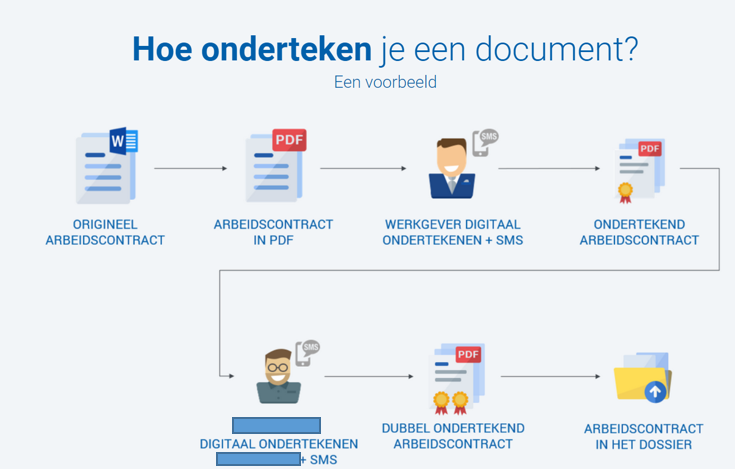 